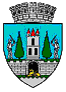 ROMÂNIAJUDEŢUL SATU MARECONSILIUL LOCAL AL MUNICIPIULUI SATU MARENr. 64853/17.11.2022    		                                             PROIECT                                               HOTĂRÂREA NR.............................privind abrogarea art.2-5 din Hotărârea Consiliului Local al Municipiului                   Satu Mare nr. 41/10.02.2022Consiliul local al Municipiului Satu Mare,Analizând proiectul de hotărâre înregistrat sub nr. ________, referatul de aprobare al inițiatorului, înregistrat sub nr. 64854/17.11.2022, raportul de specialitate al Serviciului Patrimoniu, Concesionări, Închirieri înregistrat sub nr. 64855/17.11.2022, raportul de specialitate al Serviciului Juridic nr. 65024/18.11.2022, avizele comisiilor de specialitate ale Consiliului Local Satu Mare,Luând în considerare prevederile: art. 87 alin. (5), art. 362 alin. (3) coroborate cu prevederile art. 350 alin. (1) lit. b) din OUG nr. 57/2019 privind Codul Administrativ, cu modificările și completările ulterioare, Ţinând seama de prevederile Legii nr. 24/2000 privind normele de tehnică legislativă pentru elaborarea actelor normative, republicată, cu modificările şi completările ulterioare,În temeiul prevederilor art. 129 alin. (2) lit. c), ale art. 139 alin. (3) lit. g), ale art. 196 alin. (1) lit. a) din OUG nr. 57/2019 privind Codul administrativ, cu modificările și completările ulterioare,Adoptă prezenta,H O T Ă R Â R E:Art. 1. Se abrogă art. 2-5 din Hotărârea Consiliului Local al Municipiului Satu Mare nr.41/10.02.2022 privind darea în folosință gratuită a unui teren în suprafață de 580 mp către  Parohia Ortodoxă Română nr. VIII Satu Mare.Art. 2. Cu ducerea la îndeplinire a prezentei hotărâri se încredințează Viceprimarul Municipiului Satu Mare, prin Serviciul Patrimoniu Concesionări Închirieri. Art. 3. Prezenta hotărâre se comunică, prin intermediul Secretarului general al Municipiului Satu Mare, în termenul prevăzut de lege, Primarului Municipiului Satu Mare, Viceprimarului Municipiului Satu Mare și Instituţiei Prefectului-Judeţul Satu Mare, iar prin intermediul Serviciului Patrimoniu, Concesionări, Închirieri Parohiei Ortodoxe Române nr. VIII Satu Mare.  Inițiator, Viceprimar Tămășan -Ilieș Cristina-Marina                                                            Avizat,      Secretar general 									Mihaela Maria RacolțaFaur Mihaela/2ex